代县峨口镇乐林景宜生态文化旅游项目一、项目名称代县峨口镇乐林景宜生态文化旅游项目二、申报单位代县乐林景宜旅游开发有限公司三、申报单位简况代县乐林景宜旅游开发有限公司成立于2016年12月9日，注册资金50万元，注册地址为峨口镇下木角村，法人为李永俊。该公司经营范围为旅游开发、农业生态观光；工艺品制作、销售；食品经营；中餐类制售；住宿等。公司成立以来，先后投资2000余万元对村内古刹极乐寺周边生态环境进行维护治理，现面向全社会招商引资，希望有识之士共同参与开发极乐寺生态文化旅游项目。四、项目概况（一）项目内容1、项目位于代县峨口镇下木角村极乐寺景区。2、项目建设内容及规模：项目为扩建工程，主要建设内容为：计划硬化通向寺庙的盘山公路4.5KM,在入山口修建500平方米停车场一处，铺设登山石台阶1500米。在寺庙新修凉亭9座，修建天然氧吧厅300平方米，练琴厅300平方米，修建花池16个，绿化植树10000株，恢复建设龙王殿，穆桂英苦修洞，半山观音庙,出道厅，仙人台,集文化旅游、养生、研学为一体。 （二）项目投资估算（万元）：项目总投资2.6亿元，全部为招商引资。（三）项目配套条件：项目建设场地、道路水、电、气、暖、通讯及其它配套设施基本齐备。（四）项目市场预测及效益分析极乐寺生态旅游项目的建成将极大地改善全镇人居环境，带动峨口镇的文化旅游事业发展，加快峨口镇经济建设步伐，为峨口镇开发生态文化旅游产业打下坚实的基础。五、项目进展情况项目可行性研究报告已编制，环评报告正准备申报。六、拟引资方式合资七、招商方向：资金八、项目介绍图片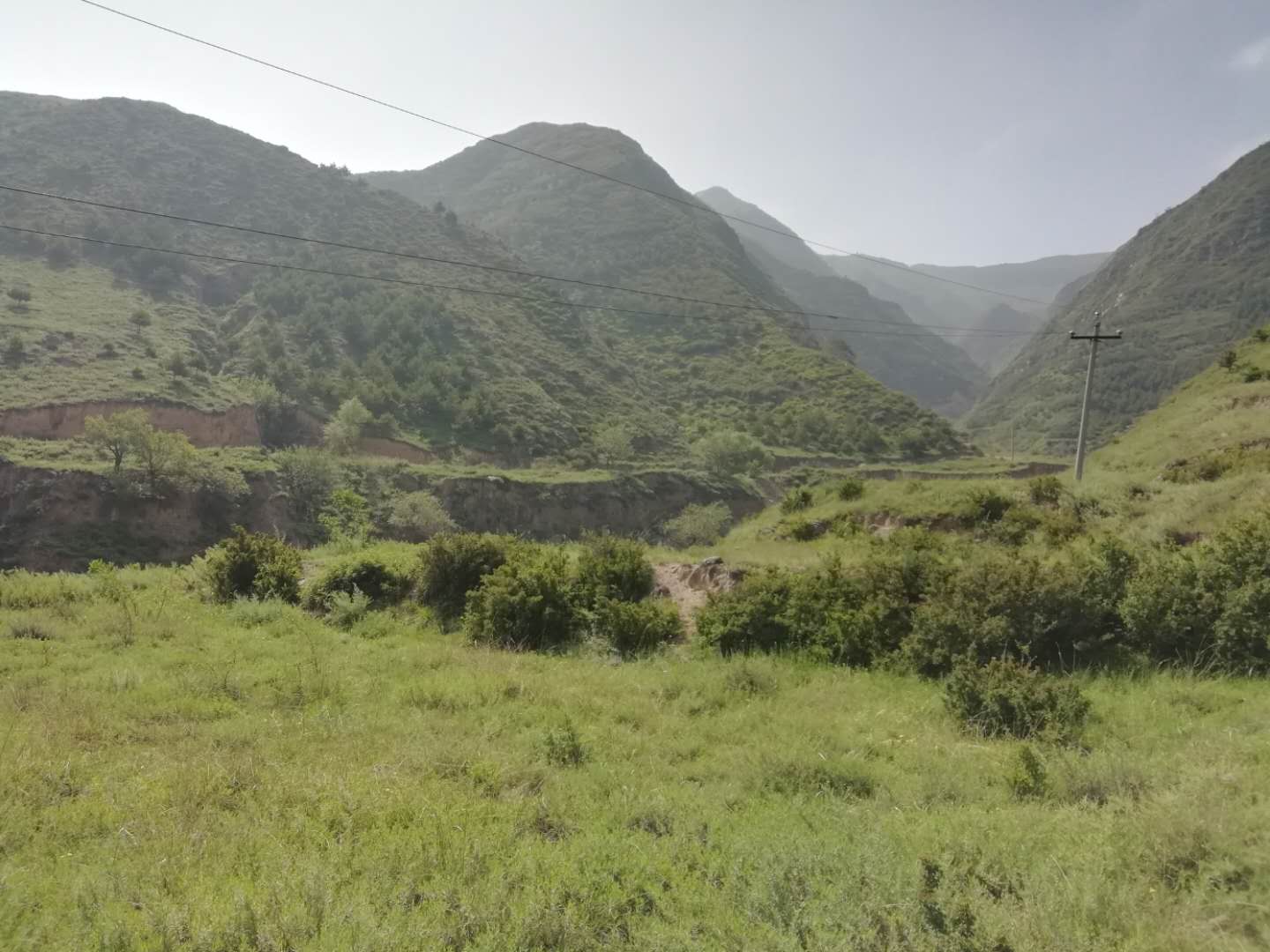 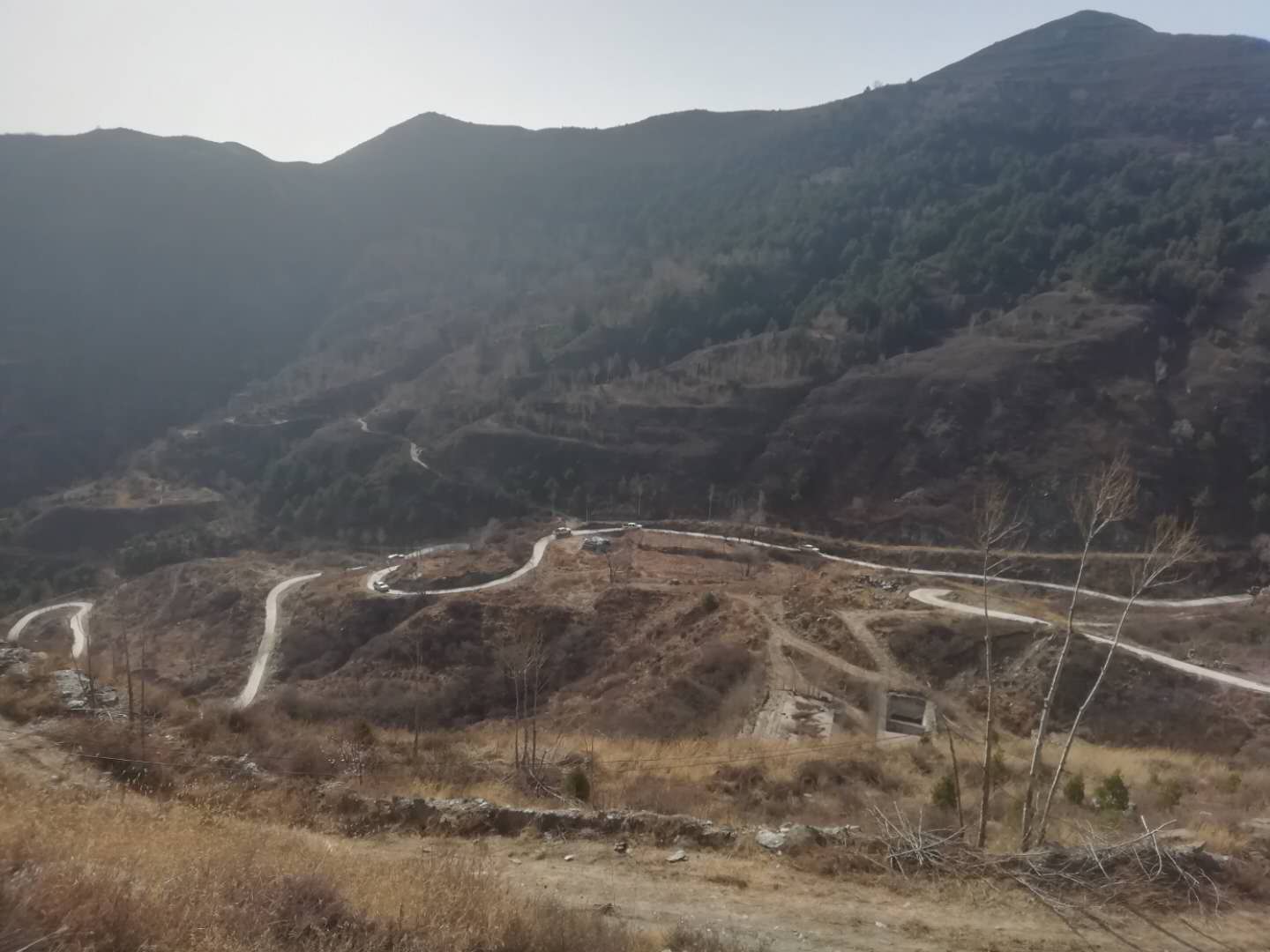 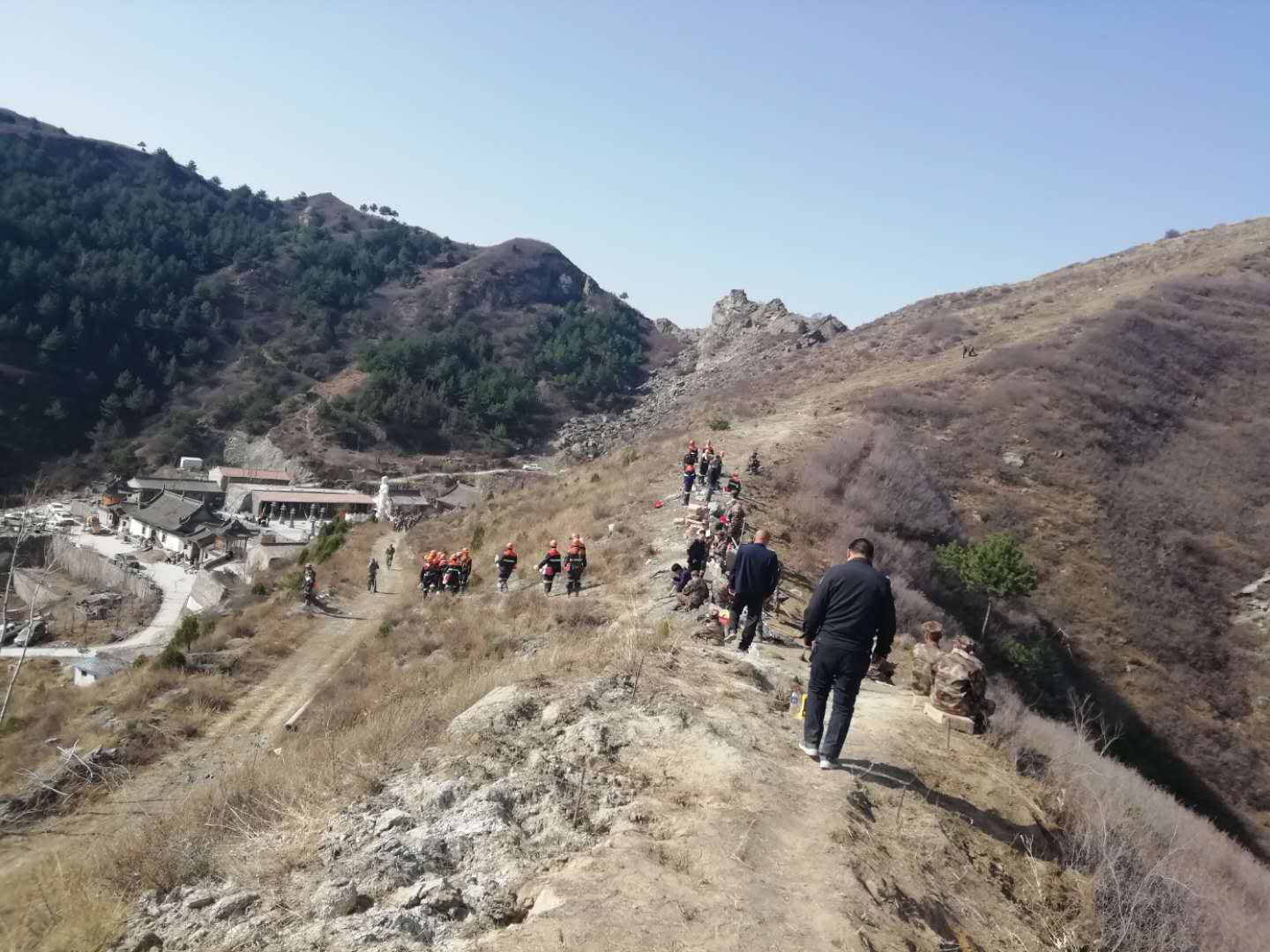 九、申报单位联系方式地址：代县峨口镇下木角村联系人：郎文竹传真：0350-5263359电子信箱：875358439@qq.com